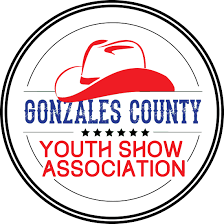 Name:Age:Address:City/Zip:Parent (s):Parent (s):Phone:Email: